MINISTERO DELLA PUBBLICA ISTRUZIONEUFFICIO SCOLASTICO REGIONALE PER IL LAZIO LICEO SCIENTIFICO STATALE“TALETE”00195 ROMA - Via Camozzi, 2 - Tel. 06121124305 – 06121124306 - Fax 0667663879 – Distr. 25  RMPS48000T - e mail: rmps48000t@istruzione.it - www.liceotalete.it  C.F. 97021010588  Roma, 09.05.2018         				                                    													       Agli studentiAi GenitoriAi docentiAl Personale AtaSito webCIRCOLARE N. 336OGGETTO: Svolgimento lezioni 24 maggio – orario ridottoSi comunica che, diversamente da quanto preannunciato con circ. n. 312 del 23 aprile, il giorno 24 maggio 2018  l’Istituto sarà aperto  e si svolgeranno regolarmente le lezioni fino alle ore 11.15.  	Il previsto intervento di  disinfestazione sarà effettuato successivamente, a partire dalle ore 12.00.Si invitano gli studenti ad avvisare i propri genitori.IL DIRIGENTE SCOLASTICOProf. Alberto Cataneo			                                                                                                     (Firma autografa sostituita a mezzo  stampa                                                                                                                        ai sensi dell’art. 3 comma 2 del d.lgs. n.39/1993)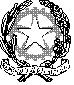 